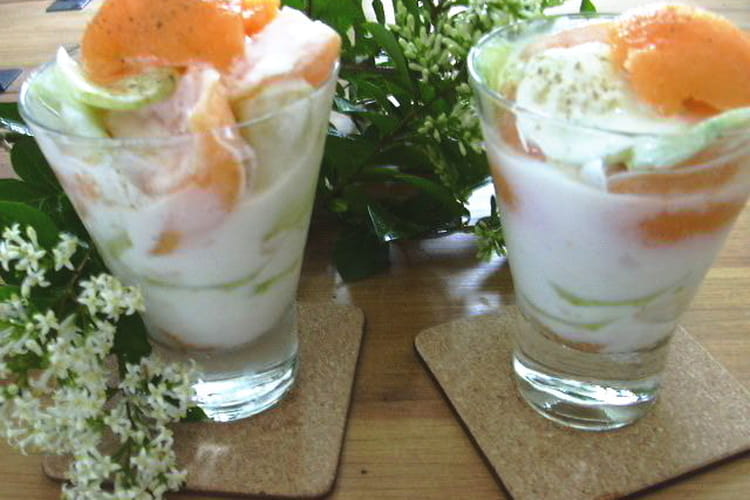 Cocktail melon et concombreSource : https://cuisine.journaldesfemmes.fr/recette/307495-cocktail-melon-et-concombreVisitez notre site web : marchepublicdudswell.com et suivez-nous sur facebook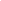 MARINADE AU MAÏS   Source : https://www.recettes.qc.ca/recettes/recette/marinade-au-mais-342Visitez notre site web : marchepublicdudswell.com et suivez-nous sur facebook                PORTION    4                                            TEMPS DE PRÉPARATION      20 minutes                                 Cuisson   0 minute                PORTION    4                                            TEMPS DE PRÉPARATION      20 minutes                                 Cuisson   0 minuteIngrédientsPréparation1 melon1 concombre2 yaourts natures grecsLe jus d'un demi citron1 pincée de sucreSel, poivreCoupez les extrémités du concombre, puis émincez-le en rondelles. Saupoudrez-les de sel, laissez-les dégorger de 10 à 15 minutes. Épongez dans du papier absorbant.Coupez le melon en deux, épépinez-le et prélevez la chair à l'aide d'une cuillère à pomme parisienne.Mélangez les yaourts avec sel, poivre et sucre. Ajoutez le jus du citron tout en mélangeant. Rassemblez dans un saladier le concombre, le melon et la sauce au yaourt.Pour finirRéservez au réfrigérateur jusqu'au service, puis versez le cocktail dans des verres.PORTION      12                                       TEMPS DE PRÉPARATION  30 minutes                           CUISSON 25 minutes           PORTION      12                                       TEMPS DE PRÉPARATION  30 minutes                           CUISSON 25 minutes           IngrédientsPréparationÉpis de maïs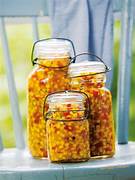 1 gros oignon1 gros piment vert 1 gros piment rouge doux4 branches de céleri1 ½ tasse de vinaigre de vin blanc½ tasse d’eau2 tasses de sucre1 ½ cuillère à thé de gros sel1 cuillère à thé graines de moutarde1 cuillère à thé graines de céleri1 ½ cuillère à thé moutarde en poudre½ cuillère à thé de curcuma moulu¼ tasse de farine tout usage½ tasse d’eauÉTAPE 1Cuire les épis, 5 minutes à l'eau bouillante. Plonger à l'eau froide. Couper les grains des épis et mesurer 4 tasses. Dans une grande marmite, mettre les grains de maïs, l'oignon, les piments, le céleri, le vinaigre, l'eau, le sucre, le gros sel et les graines. Bien mêler; amener au point d'ébullition et mijoter 10 minutes.ÉTAPE 2Mêler la moutarde en poudre, le curcuma et la farine. Délayer avec l'eau. Incorporer graduellement à la marinade bouillante. Cuire environ 10 minutes ou jusqu'à épaississement en remuant constamment.ÉTAPE 3Verser dans des pots hermétiques stérilisés, chauds et sceller. Donne 4 chopines.NOTE(S) DE L'AUTEUR :La recette donne 4 chopines. Le maïs doit être acheté en épis. Pour une marinade d'hiver, utiliser des grains de maïs en conserve. Omettre le piment rouge doux et substituer avec 1/4 de tasse de piment rouge en conserve. Incorporer à la marinade 5 minutes avant la fin de la cuisson.